Kişisel Verilerin Korunması Kanunu’ndaki yükümlüklerine yerine getirmeyenlere verilecek idari para cezaları nelerdir?                             ( 2020 GÜNCEL RAKAMLAr ) 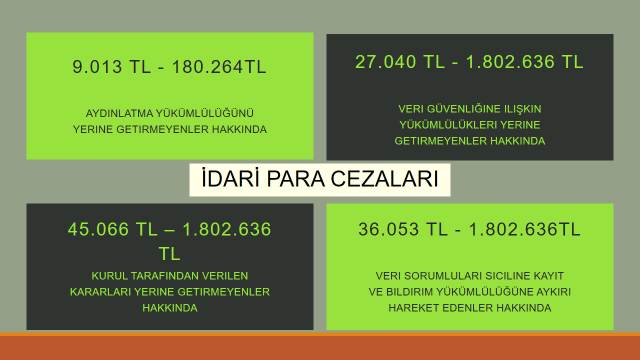 Kişisel Verilerin Korunması Kanunu’ndaki yükümlülüklerini yerine getirmeyenlere Türk Ceza Kanunu kapsamından verilecek cezalar nelerdir?Kişisel verilere ilişkin suçlar bakımından 26/9/2004 tarihli ve 5237 sayılı Türk Ceza Kanununun 135 ila 140 ıncı madde hükümleri uygulanır. Bu Kanunun 7 nci maddesi hükmüne aykırı olarak; kişisel verileri silmeyen veya anonim hâle getirmeyenler 5237 sayılı Kanunun 138 inci maddesine göre cezalandırılır.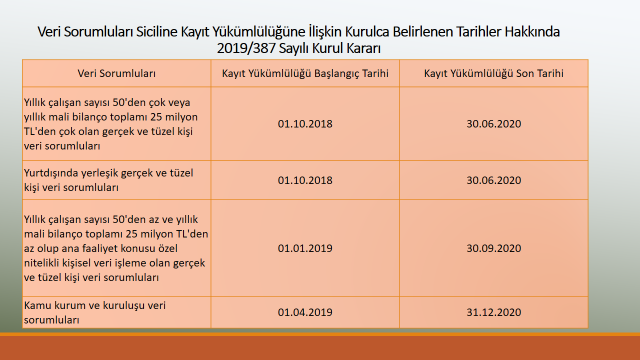 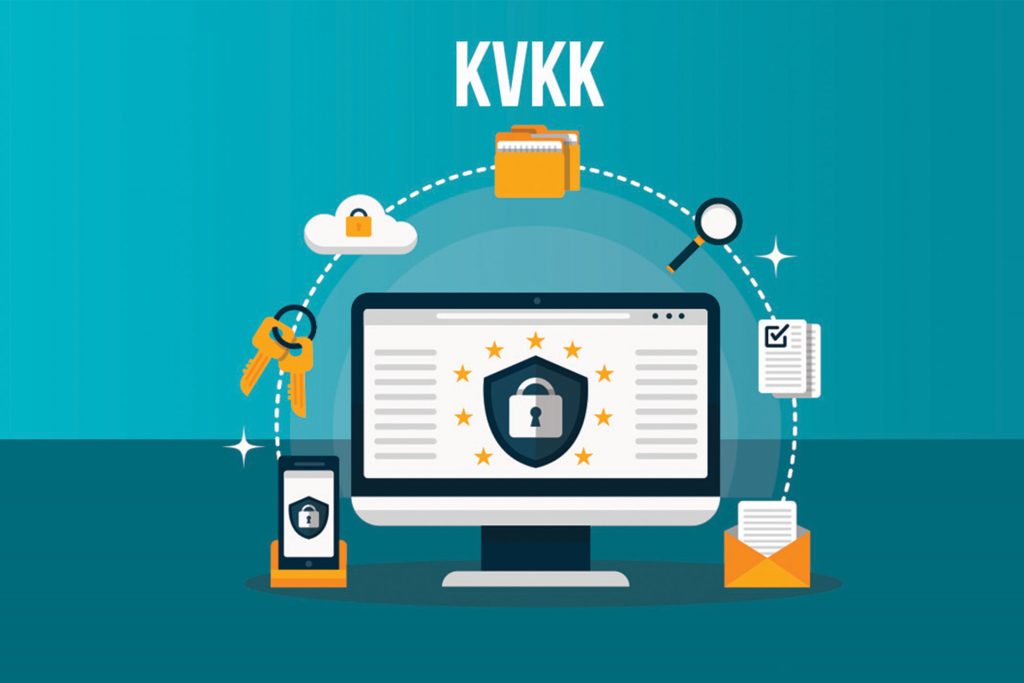 Cinnah Caddesi 71/1 Çankaya / Ankara               0 312 438 49 00 				                                    0 312 426 79 89 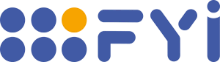                                             EYLEMCEZA1.Kişisel verileri hukuka aykırı olarak kaydetmekBir yıldan üç yıla kadar hapis cezası2.Kişilerin siyasi, felsefi veya dini görüşlerine, ırki kökenlerine; hukuka aykırı olarak ahlaki eğilimlerine, cinsel yaşamlarına, sağlık durumlarına veya sendikal bağlantılarına ilişkin kişisel verileri hukuka aykırı olarak kaydetmekBir yıldan üç yıla kadar hapis cezası yarı oranında artırılır.3.Kişisel verileri, hukuka aykırı olarak bir başkasına vermek yaymak veya ele geçirmekİki yıldan dört yıla kadar hapis cezası4.Bu suçlar; Kamu görevlisi tarafından ve görevinin verdiği yetki kötüye kullanılmak suretiyle, Belli bir meslek ve sanatın sağladığı kolaylıktan yararlanmak suretiyle, İşlenirseYukarıda verilecek cezalar yarı oranında artırılır.5.Kanunların belirlediği sürelerin geçmiş olmasına karşın verileri sistem içinde yok etmekle yükümlü olanların görevlerini yerine getirmemesiBir yıldan iki yıla kadar hapis cezası6.Suçun konusunun Ceza Muhakemesi Kanunu hükümlerine göre ortadan kaldırılması veya yok edilmesi gereken veri olmasıVerilecek ceza bir kat artırılır.